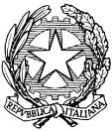 Tribunale di BeneventoSettore CivileOggetto: Richiesta CopieIl/La Sottoscritto/a  _______________________________________________________________________ richiede copia, nel procedimento civile N°______________________RG, dei seguenti atti:____________________________________________________________________________________________________________________________________________________________________________________________________________________________________________________________________________________________________________________________________________________________per un totale di N° ______ pagine.	Allego marche complessive €______________________Benevento, lì __________________Il Richiedente__________________________________□ USO STUDIO□ CONFORME□ CON URGENZA(entro 2 GG)□ SENZA URGENZA (oltre 5 GG)